Publicado en Madrid el 23/01/2024 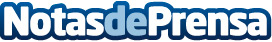 Repara tu Deuda Abogados cancela 47.000€ en Madrid con la Ley de Segunda OportunidadLa concursada, por problemas de salud, se encontraba de baja y no pudo hacer frente a todos los gastosDatos de contacto:David GuerreroResponsable de Prensa655956735Nota de prensa publicada en: https://www.notasdeprensa.es/repara-tu-deuda-abogados-cancela-47-000-en_3 Categorias: Nacional Derecho Finanzas Madrid http://www.notasdeprensa.es